 You’re invited to attend a workshop series at P.S. duPont Middle School…KIDS & CASHDo you need guidance for teaching your student about money? Come to this workshop to learn how to teacher your students about money and managing it. 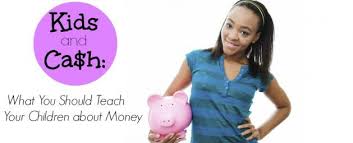 Date: Tuesday February 11, 2014		Time: 6:00pm		Location: LibraryRefreshments will be provided. If you have any questions or concerns, feel free to contact Antonia De Luz-Roane at 302.762.7146 ext. 1158 or at antonia.deluz@bsd.k12.de.us. To RSVP please complete and return bottom portion to Antonia De Luz-Roane by Friday, February 7. Return one form per family._ _ _ _ _ _ _ _ _  _ _ _ _ _ _ _ _ _ _ _ _ _ _  _ _ _ _ _ _ _ _ _ _ _ _ _ _  _ _ _ _ _ _ _ _ _ _  _ _ _ _ _ _ _ _ _ _ _ _ _ _ _ _ _ _ _ _ _ _ _ _ _ _ _ _ _ _ _ _ _ _ _ _ _ _ _ _ _ _ _ _ _ _ _ _ _ _ _ _ _ _ _ _ _ _ _ _ _ _ _ _ _ _ _ _ _ _ _ _ _ _ _ _ _ _ _ _ _ _ _ _ _ _ _ _ _ _ _ _ _ _ _ _   ___Yes!!!  We’ll be there for Kids & Cash!	(#) ___ of Parent(s)/Guardian(s) attending	___ Yes!!! I need Child Care	___Yes!!! I need Transportation	___Yes!! I need handicap assistanceParent/Guardian Name_______________________________ Email ___________________________________ Parent/Guardian Name_______________________________ Email ___________________________________ Student(s) Name _____________________________________Homeroom Teacher’s Name___________________________________________